О признании утратив силу распоряжение № 13 от 10.08.2018 года «Об утверждении Порядка применения к муниципальным служащим взысканий за совершение коррупционных правонарушений».На основании протеста прокуратуры Шемуршинского района Чувашской Республики от 13.08.2018 года № 03-01 « На отдельные положения Порядка применения к муниципальным служащим взысканий за совершение коррупционных правонарушений, утвержденного распоряжением администрации Чепкас-Никольского сельского поселения Шемуршинского района Чувашской Республики от 10.08.2012 г. №13» считать утратившим силу.Контроль за исполнением настоящего распоряжения оставляю за собой.Глава Чепкас-Никольского сельского поселения	Л.Н. Петрова                                           ВЕСТИ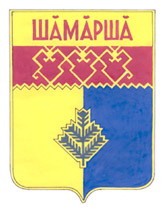 Чепкас-Никольскогосельского поселенияГазета органов местного самоуправления  Чепкас -  Никольского сельского поселенияИздается с 2 апреля .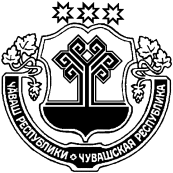 Учредитель: администрация Чепкас-Никольского сельского поселения Шемуршинского района  Чувашской РеспубликиАдрес:429173, Чувашская Республика,с.Чепкас-Никольское,ул.Чапаева, д.24. Электронная версия на сайте администрации Чепкас-Никольского сельского поселения: htt://qov.cap.ru/main.asp govid=504Главный редактор   М.Н.Мартынова Распространяется на территории Чепкас -Никольского сельского поселения.БЕСПЛАТНО.Тираж 10  экз.